CHAPTER 24DAM SAFETY§1111.  DefinitionsAs used in this chapter, unless the context otherwise indicates, the following terms have the following meanings.  [PL 2001, c. 460, §3 (NEW).]1.  Dam.  "Dam" means any artificial barrier, including appurtenant works, the site on which it is located and appurtenant rights of flowage and access, that impounds or diverts water, and that:A.  Is 25 feet or more in height from the natural bed of the watercourse measured at the downstream toe of the barrier or from the lowest elevation of the outside limit of the barrier to the maximum water storage elevation and impounds at least 15 acre-feet of water; or  [PL 2001, c. 460, §3 (NEW).]B.  Is 6 feet or more in height from the natural bed of the watercourse measured at the downstream toe of the barrier or from the lowest elevation of the outside limit of the barrier to the maximum water storage elevation and has an impounding capacity at maximum water storage elevation of 50 acre-feet or more.  [PL 2001, c. 460, §3 (NEW).][PL 2001, c. 460, §3 (NEW).]2.  Commissioner.  "Commissioner" means the Commissioner of Defense, Veterans and Emergency Management.[PL 2001, c. 460, §3 (NEW).]3.  Emergency.  "Emergency" means breaches and all conditions leading to or causing a breach, overtopping or any other condition in a dam and its appurtenant structures that may be construed as unsafe or threatening to life and property.[PL 2001, c. 460, §3 (NEW).]4.  Emergency situation.  "Emergency situation" means a situation determined by the commissioner, after consultation with other state and federal agencies if time permits, to present a potential but real and impending danger to life, limb or property because of flooding or potential and imminent flooding and includes a situation that the Governor declares to be an emergency pursuant to section 742.[PL 2001, c. 460, §3 (NEW).]5.  Emergency action plan.  "Emergency action plan" means a set of written instructions or guidelines for use by public officials that recommends actions that, when implemented, will minimize the effects of a dam failure on people and property.[PL 2001, c. 460, §3 (NEW).]6.  Hazard potential.  "Hazard potential" means the possible adverse incremental consequences that result from the release of water or stored contents due to failure of the dam or misoperation of the dam or appurtenances. The hazard potential classification of a dam does not reflect in any way on the current condition of the dam and its appurtenant structures. The classifications are as follows:A.  High hazard potential dam.  "High hazard potential dam" means a dam assigned the high hazard potential classification where failure or misoperation will probably cause loss of human life;  [PL 2001, c. 460, §3 (NEW).]B.  Low hazard potential dam.  "Low hazard potential dam" means a dam assigned the low hazard potential classification where failure or misoperation results in no probable loss of human life and low economic and environmental losses.  Losses are principally limited to the owner's property; and  [PL 2001, c. 460, §3 (NEW).]C.  Significant hazard potential dam.  "Significant hazard potential dam" means a dam assigned the significant hazard potential classification where failure or misoperation results in no probable loss of human life but can cause major economic loss, environmental damage or disruption of lifeline facilities or affect other concerns. Significant hazard potential dams are often located in predominantly rural or agricultural areas but could be located in areas with population and significant infrastructure.  [PL 2001, c. 460, §3 (NEW).][PL 2001, c. 460, §3 (NEW).]7.  Necessary remedial measure.  "Necessary remedial measure" means any repair or hazard-reducing measure relating to a structural component or operation of a dam needed to mitigate a specific condition at the dam that constitutes a threat to public safety.[PL 2001, c. 460, §3 (NEW).]8.  Person.  "Person" means any individual, firm, association, partnership, corporation, trust, municipality, quasi-municipal corporation, state department, federal department or other legal entity.[PL 2001, c. 460, §3 (NEW).]9.  Public safety.  "Public safety" or "safety of the public" means protection of life, health or property from any condition, event or action at a dam that might compromise the safety, stability or integrity of the dam or its ability to function safely.[PL 2001, c. 460, §3 (NEW).]10.  State dam inspector.  "State dam inspector" means an inspector appointed or hired under section 1117.[PL 2001, c. 460, §3 (NEW).]SECTION HISTORYPL 2001, c. 460, §3 (NEW). §1112.  AdministrationThe department shall administer this chapter.  In carrying out the provisions of this chapter, the department shall consult as appropriate with other state agencies, including the Department of Agriculture, Conservation and Forestry, the Department of Environmental Protection, the Department of Inland Fisheries and Wildlife, the Department of Marine Resources, the Department of Public Safety, the Department of Transportation and the Maine Land Use Planning Commission, for their aid and assistance.  [PL 2011, c. 655, Pt. HH, §3 (AMD); PL 2011, c. 655, Pt. HH, §7 (AFF); PL 2011, c. 657, Pt. W, §5 (REV); PL 2011, c. 682, §38 (REV).]SECTION HISTORYPL 2001, c. 460, §3 (NEW). PL 2009, c. 561, §35 (AMD). PL 2011, c. 655, Pt. HH, §3 (AMD). PL 2011, c. 655, Pt. HH, §7 (AFF). PL 2011, c. 657, Pt. W, §5 (REV). PL 2011, c. 682, §38 (REV). §1113.  Duties of the departmentThe department shall inspect existing dams and reservoirs to determine their hazard potential, review the design and construction of new and reconstructed dams, assist dam owners in developing emergency action plans to minimize the effects of dam failure and take all necessary actions in emergency situations of probable dam failure in order to protect life and property.  [PL 2001, c. 460, §3 (NEW).]Except for the Federal Government, a person may not exercise any authority over the emergency regulation or supervision of any dams or reservoirs in the State when that exercise would conflict with the powers and authority vested in the department.  [PL 2001, c. 460, §3 (NEW).]SECTION HISTORYPL 2001, c. 460, §3 (NEW). §1114.  Powers of the department1.  Rules.  In accordance with Title 5, chapter 375, subchapter II, the department may adopt, modify or repeal rules for carrying out this chapter. Rules adopted under this section are routine technical rules pursuant to Title 5, chapter 375, subchapter II‑A.[PL 2001, c. 460, §3 (NEW).]2.  Emergency situation.  When an emergency situation arises, the commissioner shall warn the public of the emergency and, notwithstanding any other provision of law, shall take all actions necessary to protect life and property, which may include, but are not limited to, the following:A.  Taking full charge and control of any dam or reservoir;  [PL 2001, c. 460, §3 (NEW).]B.  Lowering the water level by releasing water from the reservoir;  [PL 2001, c. 460, §3 (NEW).]C.  Completely emptying the reservoir;  [PL 2001, c. 460, §3 (NEW).]D.  Breaching or removing the dam itself; and  [PL 2001, c. 460, §3 (NEW).]E.  Taking other necessary steps to safeguard life and property.  [PL 2001, c. 460, §3 (NEW).][PL 2001, c. 460, §3 (NEW).]3.  Investigations.  For the purpose of enabling it to make decisions as compatible as possible with economy and protection of life and property and for the purpose of determining compliance with this chapter, the department may make necessary investigations and inspections.  In making investigations and inspections required or authorized by this chapter, the department or its representatives may, as necessary in emergency situations, enter upon public or private property or in nonemergency situations secure administrative warrants from any District Court Judge or Superior Court Justice for the purpose of gaining entry onto private property.[PL 2001, c. 460, §3 (NEW).]4.  Injunction; civil or criminal proceedings.  In the event of violation of any of the provisions of this chapter or of any rule, order or decision of the department, the department may institute injunctive proceedings or other civil action as provided in this chapter.[PL 2001, c. 460, §3 (NEW).]SECTION HISTORYPL 2001, c. 460, §3 (NEW). §1115.  JurisdictionThe inspection of and design standards for all dams are under the sole jurisdiction of the department, except that the department does not have jurisdiction over any dam licensed or inspected by any department of the Federal Government or by the International Joint Commission.  [PL 2001, c. 460, §3 (NEW).]SECTION HISTORYPL 2001, c. 460, §3 (NEW). §1116.  Design standardsAll new dams that reasonably will be classified as high or significant hazard potential dams must be designed, constructed or reconstructed under the supervision of a registered professional engineer.  Prior to construction, the dam owner shall provide a copy of the plans and specifications to the department.  [PL 2001, c. 460, §3 (NEW).]SECTION HISTORYPL 2001, c. 460, §3 (NEW). §1117.  Inspectors of damsThe commissioner shall appoint or hire one or more dam inspectors who are licensed as professional engineers under Title 32, chapter 19 and who are experienced in the inspection and design of dams.  [PL 2001, c. 460, §3 (NEW).]SECTION HISTORYPL 2001, c. 460, §3 (NEW). §1118.  Dam hazard evaluation1.  Evaluation.  The commissioner shall evaluate all dams to assign or reassign a hazard potential classification in accordance with the following schedule:A.  New or reconstructed dams, within 6 months of construction or reconstruction;  [PL 2001, c. 460, §3 (NEW).]B.  All other dams, at least once every 12 years;  [PL 2013, c. 146, §19 (AMD).]C.  Any dam, within 60 days of a request for an evaluation from the dam owner, the municipality in which the dam is located or the emergency management director of the county in which the dam is located; and  [PL 2013, c. 146, §19 (AMD).]D.  At any time a dam for which, in the judgment of the commissioner, such an evaluation is appropriate.  [PL 2001, c. 460, §3 (NEW).]Notwithstanding the schedule of this subsection, the commissioner shall evaluate the hazard classification of a significant or high hazard potential dam within 30 days of receipt by the commissioner of a notice of transfer of ownership of the dam as required under section 1128 unless the dam has been evaluated under this subsection within 4 years preceding the notice of transfer of ownership.Until the commissioner assigns or reassigns a hazard potential classification, a dam retains the hazard potential classification assigned in the 1981 United States Army Corps of Engineers' Inventory of Dams in the United States.[PL 2013, c. 146, §19 (AMD).]2.  Factors considered.  Before assigning a dam a hazard potential classification, the commissioner shall consider the potential risk to public safety and property that may result from the failure or operation of the dam. In addition, when reassigning a hazard potential classification, the commissioner shall review any changes in upstream and downstream conditions since the last hazard classification evaluation.[PL 2001, c. 460, §3 (NEW).]3.  Hazard report.  Before the commissioner assigns or reassigns a dam hazard potential classification, a state dam inspector shall visually inspect that dam and its upstream and downstream environs and provide a report to the commissioner recommending a hazard classification for that dam.  The commissioner shall provide a copy of the report by certified mail to the dam owner, lessee or other person in control of the dam, to the municipality in which the dam is located and to the emergency management director of the county in which the dam is located.  The dam owner, lessee or other person in control of the dam must notify the commissioner within 20 days of receipt of the report if the dam owner, lessee or other person in control of the dam disagrees with the recommended hazard classification and must file within 3 months of receipt of the commissioner's classification the basis of the appeal with the commissioner.  The commissioner may extend the 3 month period for good cause shown, but not more than an additional 3 months.  The commissioner shall consider the evidence presented by the dam owner, lessee or other person in control of the dam as well as the evidence of the state inspector before issuing a final determination.[PL 2001, c. 460, §3 (NEW).]SECTION HISTORYPL 2001, c. 460, §3 (NEW). PL 2013, c. 146, §19 (AMD). §1119.  Dam condition inspection1.  Inspections.  A state dam inspector shall conduct an inspection of all high and significant hazard potential dams to determine whether the integrity, structural stability, function or operation of those dams constitutes a threat to public safety, in accordance with the following schedule:A.  All significant hazard potential dams, at least once every 6 years;  [PL 2013, c. 146, §20 (AMD).]B.  All high hazard potential dams, at least once every 6 years;  [PL 2013, c. 146, §20 (AMD).]C.  Any dam, within 60 days of a request for an inspection from the dam owner or the municipality in which the dam is located; and  [PL 2013, c. 146, §20 (AMD).]D.  At any time any dam that may, in the judgment of the commissioner, constitute a potential risk to public safety.  [PL 2001, c. 460, §3 (NEW).]Notwithstanding the schedule outlined in this subsection, a state dam inspector shall conduct an inspection of a significant or high hazard potential dam within 30 days of receipt by the commissioner of a notice of transfer of ownership of the dam as required under section 1128 unless the dam has been inspected under this subsection within 4 years preceding the notice of transfer of ownership.[PL 2013, c. 146, §20 (AMD).]2.  Condition report.  After the on-site dam inspection, a state dam inspector shall provide a condition report to the commissioner detailing the operation and material condition of the dam and recommending all necessary remedial measures.  The commissioner shall send a copy of the state dam inspector's condition report by certified mail to the dam owner, lessee or other person in control of the dam, the municipality in which the dam is located and the emergency management director of the county in which the dam is located if the condition report recommends any necessary remedial measures.  The dam owner, lessee or other person in control of the dam must notify the commissioner within 20 days of receipt of the report if the owner disagrees with the findings and recommendations of the report.  The dam owner, lessee or other person in control of the dam must provide the basis of disagreement to the commissioner within 3 months of receipt of the inspector's report.  The dam owner, lessee or other person in control of the dam may apply for and be granted an extension of this deadline for good cause, but not for more than an additional 3 months.[PL 2001, c. 460, §3 (NEW).]3.  Review conference.  After receiving the inspector's report and prior to issuing any dam safety order, the commissioner shall hold a review conference and shall invite the emergency management director of the county in which the dam is located to the review conference as well as representatives from appropriate state agencies, which may include the Department of Agriculture, Conservation and Forestry, the Department of Environmental Protection, the Department of Inland Fisheries and Wildlife, the Department of Marine Resources, the Department of Public Safety, the Department of Transportation and the Maine Land Use Planning Commission, to discuss the public safety, environmental, economic and other concerns relating to the dam and the necessary remedial measures under consideration.  A state dam inspector shall attend the review conference.  The commissioner shall maintain a written record of the conference and shall make a copy of this record available to all parties participating in the conference.[PL 2011, c. 655, Pt. HH, §4 (AMD); PL 2011, c. 655, Pt. HH, §7 (AFF); PL 2011, c. 657, Pt. W, §5 (REV); PL 2011, c. 682, §38 (REV).]4.  Order.  The commissioner shall consider the inspector's report, the evidence presented by the dam owner, lessee or other person in control of the dam and the record from the review conference before issuing a dam safety order directing that necessary remedial measures be undertaken by the dam owner, lessee or other person in control of the dam.  The commissioner may issue such an order only if the commissioner determines that the integrity, structural stability, function or operation of the dam constitutes a threat to public safety.  Necessary remedial measures may include, but are not limited to:A.  Breach or removal of the dam;  [PL 2001, c. 460, §3 (NEW).]B.  Repair or maintenance of the dam in a specified manner;  [PL 2001, c. 460, §3 (NEW).]C.  Operation of the dam in a specified manner;  [PL 2001, c. 460, §3 (NEW).]D.  Preparation of and adherence to any emergency action that is approved by the commissioner; and  [PL 2001, c. 460, §3 (NEW).]E.  Maintenance of appropriate records relating to water levels, dam operation and dam maintenance.  [PL 2001, c. 460, §3 (NEW).][PL 2001, c. 460, §3 (NEW).]SECTION HISTORYPL 2001, c. 460, §3 (NEW). PL 2009, c. 561, §36 (AMD). PL 2011, c. 655, Pt. HH, §4 (AMD). PL 2011, c. 655, Pt. HH, §7 (AFF). PL 2011, c. 657, Pt. W, §5 (REV). PL 2011, c. 682, §38 (REV). PL 2013, c. 146, §20 (AMD). §1120.  EnforcementThe commissioner may commence an action to enjoin the violation of any provision of this chapter.  The commissioner may enforce any order by any other appropriate remedy, including, but not limited to, entering the dam premises to carry out the terms of the order.  [PL 2001, c. 460, §3 (NEW).]The owners, lessees or persons in control of the dam are jointly and severally liable for any costs incurred by the department in carrying out its responsibilities under section 1114, subsection 2 or in enforcing any order. If the owners, lessees or persons in control of the dam refuse to comply or do not fully comply with the department's order, the department shall initiate a civil action against the owners, lessees or other persons in control of the dam for damages in the amount of the costs incurred by the department in enforcing its order.  [PL 2001, c. 460, §3 (NEW).]SECTION HISTORYPL 2001, c. 460, §3 (NEW). §1121.  AppealAny person aggrieved by an order of the commissioner may appeal to the Superior Court under Title 5, chapter 375, subchapter VII.  [PL 2001, c. 460, §3 (NEW).]SECTION HISTORYPL 2001, c. 460, §3 (NEW). §1122.  ExemptionsDams licensed by or subject to the jurisdiction of the Federal Energy Regulatory Commission are exempt from this chapter.  [PL 2001, c. 460, §3 (NEW).]SECTION HISTORYPL 2001, c. 460, §3 (NEW). §1123.  Rights of ownerThis chapter may not be construed to deprive any owner of recourse to the court in which that owner may be entitled to relief under the laws of this State.  [PL 2001, c. 460, §3 (NEW).]SECTION HISTORYPL 2001, c. 460, §3 (NEW). §1124.  ImmunityAn action may not be brought against the State, the department or its agents or employees for any action taken or failure to take action pursuant to this chapter.  [PL 2001, c. 460, §3 (NEW).]SECTION HISTORYPL 2001, c. 460, §3 (NEW). §1125.  Relief of obligationThis chapter may not be construed as relieving a person of duties, responsibilities or liabilities imposed by any other law, regulation, municipal ordinance or rule of law, including, but not limited to, the need to obtain permits or other approvals required to authorize repairs or other remedial measures at a dam and the need to comply with the terms and conditions of any outstanding water level or dam release order, except in an emergency situation as defined by this chapter.  [PL 2001, c. 460, §3 (NEW).]SECTION HISTORYPL 2001, c. 460, §3 (NEW). §1126.  Access and notification1.  Department access.  A state dam inspector and any department staff member must have full access to any dam site under the commissioner's jurisdiction for the purpose of conducting an inspection or enforcing an order under this chapter subject to the Maine Rules of Civil Procedure, Rule 80E.[PL 2001, c. 460, §3 (NEW).]2.  Owners, lessees; necessary access.  The owners, lessees or persons in control of a dam must have access over land abutting the dam site owned by others if the access, including the passage of vehicles, machinery and equipment, is reasonably necessary to comply with an order issued under this chapter. In passing over land owned by abutters, the owners, lessees or persons in control of a dam shall make every effort to minimize the intrusion, shall restore the land to its preexisting condition to the maximum extent practicable and are liable to the abutters for all property damage caused by their activities on the abutters' land.  The abutters may not be held liable to any person for any personal injuries or property damage arising from the crossing of their land by the owners, lessees or persons in control of a dam.[PL 2001, c. 460, §3 (NEW).]SECTION HISTORYPL 2001, c. 460, §3 (NEW). §1127.  Emergency action plansWithin 6 months after the determination of classification, the owner of a dam under the commissioner's jurisdiction that is classified as high or significant hazard potential shall prepare an emergency action plan, which must be updated every 2 years.  Such emergency action plans must be reviewed for adequacy by the department.  Emergency plans must follow a model plan supplied by the department.  All emergency action plans must be available and on file at the appropriate local and county government offices and at the department.  [PL 2001, c. 460, §3 (NEW).]SECTION HISTORYPL 2001, c. 460, §3 (NEW). §1128.  Notice of transfer of ownershipForty-five days prior to any change of ownership of a dam, whether by sale, lease or gift, the owner or owners of a dam classified as a high or significant hazard potential dam shall provide in writing to the commissioner the name and address of the prospective new owner or owners along with any plan that the prospective owner has with regard to maintaining competent operations and correcting unsafe conditions, if any.  For purposes of this section, "competent operations" means properly and safely maintaining the dam and ensuring compliance with all safety, environmental and water level rules or orders.  [PL 2001, c. 460, §3 (NEW).]SECTION HISTORYPL 2001, c. 460, §3 (NEW). §1129.  ViolationsIn addition to any other forfeitures or penalties provided by law, a person who violates any provisions of this chapter or any rule or order adopted, promulgated or issued under this chapter is subject to a civil penalty as assessed by the commissioner of not less than $100 nor more than $5,000 for each day that the violation continues.  The penalty is payable to the State, to be recovered in a civil action.  [PL 2001, c. 460, §3 (NEW).]SECTION HISTORYPL 2001, c. 460, §3 (NEW). §1130.  Dam Repair and Reconstruction Fund1.  Fund established.  The Dam Repair and Reconstruction Fund, referred to in this section as the "fund," is established within the department.  The department shall administer the fund and make low-interest loans from the fund for purposes pursuant to this section.  The department may seek assistance from the Maine Municipal Bond Bank in administering the fund.[PL 2011, c. 112, §3 (AMD).]2.  Purposes.  The department may use the fund to provide low-interest loans to municipalities and quasi-municipal corporations or districts for engineering, legal and construction costs involved in acquiring title to, establishing a long-term management plan for, repairs to, reconstruction of, breaching of or removal of a dam or to pay emergency costs incurred for actions taken pursuant to section 1114.  For the purposes of this section, "municipality" has the same meaning as set out in Title 30‑A, section 5903, subsection 7‑A and "quasi-municipal corporation or district" has the same meaning as set out in Title 30‑A, section 2351, subsection 4.[PL 2011, c. 112, §4 (AMD).]3.  Rulemaking.  The department shall adopt rules to implement this section, including criteria and procedures for the application for and award of low-interest loans from the fund and for repayment of loans to the fund.  Rules adopted pursuant to this section are routine technical rules as defined in Title 5, chapter 375, subchapter II‑A.[PL 2001, c. 460, §3 (NEW).]4.  Nonlapsing.  Any balance in the fund at the end of the fiscal year may not lapse but must be carried forward to the next fiscal year.[PL 2001, c. 460, §3 (NEW).]SECTION HISTORYPL 2001, c. 460, §3 (NEW). PL 2007, c. 167, §12 (AMD). PL 2011, c. 112, §§3, 4 (AMD). §1131.  Establishment of commission1.  Establishment of commission.  The River Flow Advisory Commission, as established by Title 5, section 12004‑G, subsection 13‑E and referred to in this section as the "commission," shall act as a technical advisory commission to the department and the Governor's office on issues of flow of the State's rivers and streams.  The commission shall also facilitate communication of river flow data between dam operators, river basin managers, state agencies, the United States Geological Survey and the National Weather Service during floods and droughts and shall administer the State's hydrologic monitoring program in cooperation with the United States Geological Survey.[PL 2001, c. 662, §99 (NEW).]2.  Membership.  The commission is composed of these members:A.  The Director of the Maine Emergency Management Agency or the director's designee;  [PL 2003, c. 404, §11 (AMD).]B.  The State Geologist or the State Geologist's designee;  [PL 2001, c. 662, §99 (NEW).]C.  The Commissioner of Agriculture, Conservation and Forestry or the commissioner's designee;  [PL 2001, c. 662, §99 (NEW); PL 2011, c. 657, Pt. W, §6 (REV).]D.  The Commissioner of Environmental Protection or the commissioner's designee;  [PL 2001, c. 662, §99 (NEW).]E.  The Commissioner of Inland Fisheries and Wildlife or the commissioner's designee;  [PL 2001, c. 662, §99 (NEW).]F.  The Commissioner of Marine Resources or the commissioner's designee;  [PL 2001, c. 662, §99 (NEW).]G.    [PL 2011, c. 655, Pt. HH, §5 (RP); PL 2011, c. 655, Pt. HH, §7 (AFF).]H.  The Commissioner of Transportation or the commissioner's designee;  [PL 2001, c. 662, §99 (NEW).]I.  The District Chief of the United States Geological Survey Water Resources Division Maine District Office;  [PL 2001, c. 662, §99 (NEW).]J.  The Meteorologists-in-Charge of the National Weather Service Forecast Offices in this State or the designee of the Meteorologists-in-Charge;  [PL 2003, c. 404, §12 (AMD).]K.  Representatives from private commerce and industry, including, but not limited to, the major hydroelectric power generators, as determined by the cochairs of the commission;  [PL 2003, c. 404, §12 (AMD).]L.  A representative of the public, appointed by the Governor;  [PL 2003, c. 404, §12 (AMD).]M.  The Commissioner of Health and Human Services or the commissioner's designee; and  [PL 2003, c. 404, §13 (NEW); PL 2003, c. 404, Pt. B, §7 (REV).]N.  The director of the Senator George J. Mitchell Center for Environmental and Watershed Research at the University of Maine, or the director's designee.  [PL 2003, c. 404, §13 (NEW).][PL 2011, c. 655, Pt. HH, §5 (AMD); PL 2011, c. 655, Pt. HH, §7 (AFF); PL 2011, c. 657, Pt. W, §6 (REV).]3.  Chair.  The District Chief of the United States Geological Survey Water Resources Division Maine District Office and the Director of the Maine Emergency Management Agency or the director's designee shall act as cochairs of the commission.[PL 2003, c. 404, §14 (AMD).]4.  Terms of office.  The term of office of the public member is 5 years.  The public member may be removed from office for cause by the Governor.  Members from the State Government or Federal Government shall serve a term coincident with their governmental position.   Members from private commerce and industry serve a term as determined by the respective entities that they represent.[PL 2003, c. 404, §14 (AMD).]5.  Voting.  A quorum of at least 7 members must be present for voting.[PL 2001, c. 662, §99 (NEW).]6.  Administrative provision.  The Maine Emergency Management Agency shall administer the affairs and activities of the commission.[PL 2001, c. 662, §99 (NEW).]7.  Records.  The commission shall keep accurate records of its proceedings and shall file them with the Maine Emergency Management Agency.[PL 2001, c. 662, §99 (NEW).]8.  Compensation.  Members of the commission are not entitled to receive compensation.[PL 2001, c. 662, §99 (NEW).]9.  Meetings.  The commission shall meet at least once per calendar year at the call of either of the cochairs to review hydrologic conditions prior to the spring snowmelt and runoff for the purpose of issuing an advisory statement on the potential for major river flooding.  Either of the cochairs may call additional meetings as needed.[PL 2001, c. 662, §99 (NEW).]10.  Powers and duties.  The commission has the power and duty only to:A.  Advise the department and the Governor on issues of flow within the State's rivers and streams;  [PL 2001, c. 662, §99 (NEW).]B.  Assist in communication of river flow data between dam operators, river basin managers, state agencies and federal agencies; and  [PL 2001, c. 662, §99 (NEW).]C.  Administer the State's cooperative hydrologic monitoring program in cooperation with the United States Geological Survey.  [PL 2001, c. 662, §99 (NEW).][PL 2001, c. 662, §99 (NEW).]SECTION HISTORYPL 2001, c. 662, §99 (NEW). PL 2003, c. 404, §§11-14 (AMD). PL 2003, c. 689, §B7 (REV). PL 2011, c. 655, Pt. HH, §5 (AMD). PL 2011, c. 655, Pt. HH, §7 (AFF). PL 2011, c. 657, Pt. W, §6 (REV). The State of Maine claims a copyright in its codified statutes. If you intend to republish this material, we require that you include the following disclaimer in your publication:All copyrights and other rights to statutory text are reserved by the State of Maine. The text included in this publication reflects changes made through the First Regular and First Special Session of the 131st Maine Legislature and is current through November 1. 2023
                    . The text is subject to change without notice. It is a version that has not been officially certified by the Secretary of State. Refer to the Maine Revised Statutes Annotated and supplements for certified text.
                The Office of the Revisor of Statutes also requests that you send us one copy of any statutory publication you may produce. Our goal is not to restrict publishing activity, but to keep track of who is publishing what, to identify any needless duplication and to preserve the State's copyright rights.PLEASE NOTE: The Revisor's Office cannot perform research for or provide legal advice or interpretation of Maine law to the public. If you need legal assistance, please contact a qualified attorney.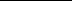 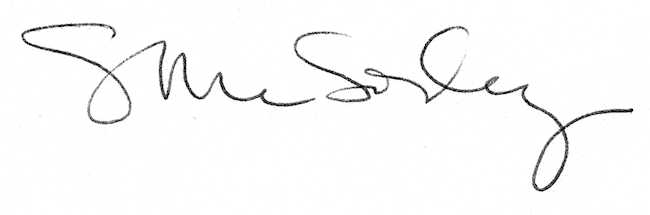 